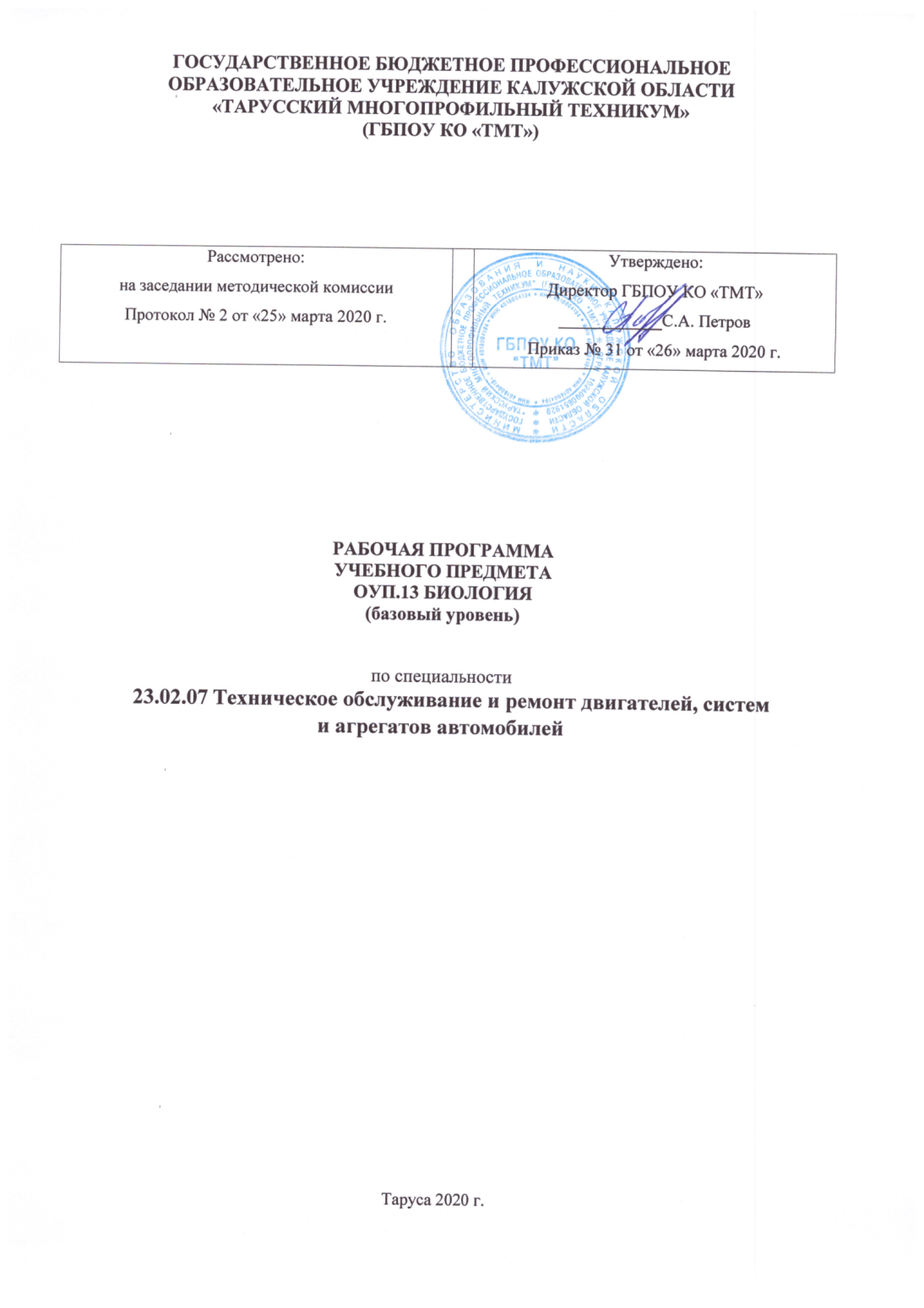 Рабочая  программа учебного предмета ОУП.13  Биология разработана на основе Федерального государственного образовательного стандарта среднего общего образования (утв. приказом Министерства образования и науки РФ от 17 мая 2012 г. N 413) с изменениями и дополнениямиОрганизация разработчик:  ГБПОУ КО ТМТРазработчик – Петрова Л.И. преподаватель  высшей квалификационной категории.СОДЕРЖАНИЕ Планируемые результаты освоения учебного предмета .Содержание учебного предметаТематическое планирование .         4. Условия реализации программы.     5. Контроль и оценка результатов освоения учебного предмета.     6.  Лист внесения изменений.1.ПЛАНИРУЕМЫЕ РЕЗУЛЬТАТЫ УЧЕБНОГО ПРЕДМЕТА.Освоение содержания учебной дисциплины «Биология» обеспечивает достижение обучающимися следующих результатов:личностных:- сформированность чувства гордости и уважения к истории и достижениям отечественной биологической науки; представления о целостной естественно- научной картине мира; - понимание взаимосвязи и взаимозависимости естественных наук, их влияния на окружающую среду, экономическую, технологическую, социальную и этическую сферы деятельности человека;- способность использовать знания о современной естественнонаучной картине мира в образовательной и профессиональной деятельности; возможности информационной среды для обеспечения продуктивного самообразования; - владение культурой мышления, способность к обобщению, анализу, восприятию информации в области естественных наук, постановке цели и выбору путей ее достижения в профессиональной сфере; - способность руководствоваться в своей деятельности современными принципами толерантности, диалога и сотрудничества; готовность к взаимодействию с коллегами, работе в коллективе;- готовность использовать основные методы защиты от возможных последствий аварий, катастроф, стихийных бедствий; - обладание навыками безопасной работы во время проектно-исследовательской и экспериментальной деятельности, при использовании лабораторного оборудования; - способность использовать приобретенные знания и умения в практической деятельности и повседневной жизни для соблюдения мер профилактики отравлений, вирусных и других заболеваний, стрессов, вредных привычек (курения, алкоголизма, наркомании); правил поведения в природной среде;- готовность к оказанию первой помощи при травмах, простудных и других заболеваниях, отравлениях пищевыми продуктами;метапредметных:− осознание социальной значимости своей профессии/специальности, обладание мотивацией к осуществлению профессиональной деятельности;− повышение интеллектуального уровня в процессе изучения биологических явлений; выдающихся достижений биологии, вошедших в общечеловеческую культуру; сложных и противоречивых путей развития современных научных взглядов, идей, теорий, концепций, гипотез (о сущности и происхождении жизни, человека) в ходе работы с различными источниками информации; − способность организовывать сотрудничество единомышленников, в том числе с использованием современных информационно-коммуникационных технологий; − способность понимать принципы устойчивости и продуктивности живой природы, пути ее изменения под влиянием антропогенных факторов, способность к системному анализу глобальных экологических проблем, вопросов состояния окружающей среды и рационального использования природных ресурсов; − умение обосновывать место и роль биологических знаний в практической деятельности людей, развитии современных технологий; определять живые объекты в природе; проводить наблюдения за экосистемами с целью их описания и выявления естественных и антропогенных изменений; находить и анализировать информацию о живых объектах; − способность применять биологические и экологические знания для анализа прикладных проблем хозяйственной деятельности; − способность к самостоятельному проведению исследований, постановке естественнонаучного эксперимента, использованию информационных технологий для решения научных и профессиональных задач; − способность к оценке этических аспектов некоторых исследований в области биотехнологии (клонирование, искусственное оплодотворение).предметных: − сформированность представлений о роли и месте биологии в современной научной картине мира; понимание роли биологии в формировании кругозора и функциональной грамотности для решения практических задач; − владение основополагающими понятиями и представлениями о живой природе, ее уровневой организации и эволюции; уверенное пользование биологической терминологией и символикой; − владение основными методами научного познания, используемыми при биологических исследованиях живых объектов и экосистем: описанием, измерением, проведением наблюдений; выявление и оценка антропогенных изменений в природе; − сформированность умений объяснять результаты биологических экспериментов, решать элементарные биологические задачи; − сформированность собственной позиции по отношению к биологической информации, получаемой из разных источников, глобальным экологическим проблемам и путям их решения.Учебный процесс на уроках Биологии организован таким образом, что практически все обучающиеся оказываются вовлеченными в процесс познания, они имеют возможность понимать и рефлексировать по поводу того, что они знают и думают. Совместная деятельность обучающихся в процессе познания, освоения учебного материала означает, что каждый вносит свой особый индивидуальный вклад, идет обмен знаниями, идеями, способами деятельности.Основные интерактивные формы проведения учебных занятий: творческие задания; работа в малых группах; дискуссия; обучающие игры (ролевые игры, имитации, деловые игры и образовательные игры); изучение и закрепление нового материала на интерактивной лекции (лекция-беседа, лекция – дискуссия, лекция с разбором конкретных ситуаций, лекция с заранее запланированными ошибками, лекция-пресс-конференция, мини-лекция); эвристическая беседа; разработка проекта (метод проектов); метод кейсов (решение ситуационных упражнений и задач как разновидности метода кейсов). В рамках освоения общеобразовательной учебной дисциплины «Биология» обучающимся предоставляется возможность подготовить и защитить индивидуальный проект по предложенным темам. Изучение общеобразовательной учебной дисциплины «Биология» завершается подведением итогов в форме дифференцированного зачета в рамках промежуточной аттестации студентов в процессе освоения ОПОП СПО на базе основного общего образования с получением среднего общего образования.Обучающийся  на базовом   уровне научится:– оценивать роль биологических открытий и современных исследований в развитии науки и в практической деятельности людей;– оценивать роль биологии в формировании современной научной картины мира, прогнозировать перспективы развития биологии;– устанавливать и характеризовать связь основополагающих биологических понятий (клетка, организм, вид, экосистема, биосфера) с основополагающими понятиями других естественных наук;– обосновывать систему взглядов на живую природу и место в ней человека, применяя биологические теории, учения, законы, закономерности,понимать границы их применимости;–	проводить	учебно-исследовательскую	деятельность	по	биологии:- выдвигать гипотезы, планировать работу, отбирать и	преобразовыватьОбучающийся  на базовом  уровне получит возможность научиться:– организовывать и проводить индивидуальную исследовательскую деятельность по биологии (или разрабатывать индивидуальный проект):выдвигать гипотезы, планировать работу, отбирать и преобразовывать необходимую информацию, проводить эксперименты, интерпретировать результаты, делать выводы на основе полученных результатов, представлять продукт своих исследований;– прогнозировать последствия собственных исследований с учетом этических норм и экологических требований;– выделять существенные особенности жизненных циклов представителей разных отделов растений и типов животных; изображать циклы развития в виде схем;– анализировать и использовать в решении учебных и исследовательских задач информацию о современных исследованиях в биологии, медицине и экологии;– аргументировать необходимость синтеза естественно-научного и социогуманитарного знания в эпоху информационной цивилизации;– моделировать изменение экосистем под влиянием различных групп факторов окружающей среды;– выявлять в процессе исследовательской деятельности последствия антропогенного воздействия на экосистемы своего региона, предлагать способы снижения антропогенного воздействия на экосистемы;– использовать приобретенные компетенции в практической деятельности и повседневной жизни для приобретения опыта деятельности, предшествующей профессиональной, в основе которой лежит биология как учебный предмет.2.  СОДЕРЖАНИЕ УЧЕБНОГО ПРЕДМЕТА.
БИОЛОГИЯ КАК НАУКА.
МЕТОДЫ НАУЧНОГО ПОЗНАНИЯБиология как наука. Отрасли биологии, ее связи с другими науками[1]. Объект изучения биологии – биологические системы. Общие признаки биологических систем. Роль биологических теорий, идей, гипотез в формировании современной естественнонаучной картины мира.КЛЕТКАЦитология – наука о клетке. М.Шлейден и Т.Шванн – основоположники клеточной теории. Основные положения современной клеточной теории. Роль клеточной теории в формировании современной естественнонаучной картины мира. Методы изучения клетки.Химический состав клетки. Макро- и микроэлементы. Строение и функции молекул неорганических и органических веществ. Взаимосвязи строения и функций молекул.Строение и функции частей и органоидов клетки. Взаимосвязи строения и функций частей и органоидов клетки. Химический состав, строение и функции хромосом.Многообразие клеток. Прокариоты и эукариоты. Вирусы. Меры профилактики распространения вирусных заболеваний.Обмен веществ и превращения энергии в клетке. Энергетический обмен. Стадии энергетического обмена. Брожение и дыхание. Фотосинтез. Световые и темновые реакции фотосинтеза. Хемосинтез. Роль хемосинтезирующих бактерий на Земле. Пластический обмен. Генетическая информация в клетке. Ген. Генетический код. Биосинтез белка. Матричный характер реакций биосинтеза.Клетка – генетическая единица живого. Соматические и половые клетки. Жизненный цикл клетки: интерфаза и митоз. Фазы митоза. Мейоз, его фазы. Развитие половых клеток у растений и животных.Проведение биологических исследований: наблюдение клеток растений и животных под микроскопом; приготовление микропрепаратов, их изучение и описание; опыты по определению каталитической активности ферментов; сравнительная характеристика клеток растений, животных, грибов и бактерий, процессов брожения и дыхания,фотосинтеза и хемосинтеза, митоза и мейоза, развития половых клеток у растений и животных.ОРГАНИЗМОдноклеточные и многоклеточные организмы. Ткани, органы системы органов, их взаимосвязь как основа целостности организма. Гомеостаз. Гетеротрофы. Сапротрофы, паразиты. Автотрофы (хемотрофы и фототрофы).Воспроизведение организмов, его значение. Бесполое и половое размножение. Оплодотворение. Оплодотворение у цветковых растений и позвоночных животных. Внешнее и внутреннее оплодотворение. Индивидуальное развитие организма (онтогенез). Эмбриональное и постэмбриональное развитие. Причины нарушений развития организмов. Жизненные циклы и чередование поколений. Последствия влияния алкоголя, никотина, наркотических веществ на развитие зародыша человека.Наследственность и изменчивость – свойства организмов. Генетика. Методы генетики. Методы изучения наследственности человека. Генетическая терминология и символика. Закономерности наследования, установленные Г.Менделем, их цитологические основы. Закономерности сцепленного наследования. Закон Т.Моргана. Определение пола. Типы определения пола. Наследование, сцепленное с полом. Взаимодействие генов. Генотип как целостная система. Развитие знаний о генотипе. Геном человека. Хромосомная теория наследственности. Теория гена. Закономерности изменчивости. Модификационная изменчивость. Норма реакции. Наследственная изменчивость: комбинативная и мутационная. Виды мутаций, их причины. Последствия влияния мутагенов на организм. Меры защиты окружающей среды от загрязнения мутагенами. Меры профилактики наследственных заболеваний человека.Селекция, ее задачи. Вклад Н.И.Вавилова в развитие селекции. Учение о центрах многообразия и происхождения культурных растений. Закон гомологических рядов в наследственной изменчивости. Методы селекции, их генетические основы. Особенности селекции растений, животных, микроорганизмов. Биотехнология, ее направления. Этические аспекты развития некоторых исследований в биотехнологии (клонирование человека, направленное изменение генома).Проведение биологических исследований: составление схем скрещивания; решение генетических задач; построение вариационного ряда и вариационной кривой;выявление источников мутагенов в окружающей среде (косвенно), изменчивости у особей одного вида; сравнительная характеристика бесполого и полового размножения, оплодотворения у цветковых растений и позвоночных животных, внешнего и внутреннего оплодотворения, пород (сортов); анализ и оценка этических аспектов развития некоторых исследований в биотехнологии.ВИДДоказательства эволюции живой природы. Биогенетический закон. Закон зародышевого сходства.Развитие эволюционных идей. Значение работ К.Линнея, учения Ж.-Б.Ламарка, эволюционной теории Ч.Дарвина. Вид, его критерии. Популяция – структурная единица вида. Учение Ч.Дарвина об эволюции. Роль эволюционной теории в формировании современной естественнонаучной картины мира. Движущие силы эволюции. Формы естественного отбора. Взаимосвязь движущих сил эволюции. Синтетическая теория эволюции. Популяция – элементарная единица эволюции. Элементарные факторы эволюции. Исследования С.С.Четверикова. Закономерности наследования признаков в популяциях разного типа. Закон Харди-Вайнберга. Результаты эволюции. Формирование приспособленности к среде обитания. Образование новых видов. Способы видообразования. Сохранение многообразия видов как основа устойчивости биосферы.Микро- и макроэволюция. Формы эволюции (дивергенция, конвергенция, параллелизм). Пути и направления эволюции (А.Н. Северцов, И.И.Шмальгаузен). Причины биологического прогресса и биологического регресса.Отличительные признаки живого. Гипотезы происхождения жизни на Земле. Этапы эволюции органического мира на Земле. Основные ароморфозы в эволюции растений и животных. Гипотезы происхождения человека. Этапы эволюции человека. Происхождение человеческих рас. Критика расизма и социального дарвинизма.Проведение биологических исследований: выявление ароморфозов, идиоадаптаций, приспособлений к среде обитания у организмов; наблюдение и описание особей вида по морфологическому критерию; сравнительная характеристика разных видов одного рода по морфологическому критерию, искусственного и естественного отбора, форм естественного отбора, способов видообразования, микро- и макроэволюции, путей и направлений эволюции; анализ и оценка различных гипотез возникновения жизни на Земле, происхождения человека и формирования человеческих рас.ЭКОСИСТЕМЫЭкологические факторы, общие закономерности их влияния на организмы. Закон оптимума. Закон минимума. Биологические ритмы. Фотопериодизм.Понятия «биогеоценоз» и «экосистема». Видовая и пространственная структура экосистемы. Компоненты экосистемы.Пищевые связи в экосистеме. Трофические уровни. Типы пищевых цепей. Правила экологической пирамиды. Круговорот веществ и превращения энергии в экосистеме. Саморегуляция в экосистеме. Устойчивость и динамика экосистем. Стадии развития экосистемы. Сукцессия.Биосфера – глобальная экосистема. Учение В.И. Вернадского о биосфере. Особенности распределения биомассы на Земле. Биологический круговорот. Биогенная миграция атомов. Эволюция биосферы. Глобальные антропогенные изменения в биосфере. Проблема устойчивого развития биосферы.Проведение биологических исследований: наблюдение и выявление приспособлений у организмов к влиянию различных экологических факторов, абиотических и биотических компонентов экосистем (на отдельных примерах), антропогенных изменений в экосистемах своей местности; составление схем переноса веществ и энергии в экосистемах (пищевых цепей и сетей); сравнительная характеристика экосистем и агроэкосистем; описание экосистем и агроэкосистем своей местности (видовая и пространственная структура, сезонные изменения, наличие антропогенных изменений); исследование изменений в экосистемах на биологических моделях (аквариум); решение экологических задач; составление схем круговоротов углерода, кислорода, азота; анализ и оценка глобальных антропогенных изменений в биосфере. Рекомендуемое количество часов на освоение программы предмета: максимальной учебной нагрузки обучающегося 54 часа, в том числе: обязательной аудиторной учебной нагрузки обучающегося 36 часа; самостоятельной работы обучающегося 18 часовСТРУКТУРА И СОДЕРЖАНИЕ УЧЕБНОГО ПРЕДМЕТА3.2. Тематический план и содержание учебного предмета ОУП.13  «БИОЛОГИЯ»4.УСЛОВИЯ РЕАЛИЗАЦИИ ПРОГРАММЫ ПРЕДМЕТА4.1. Требования к минимальному материально-техническому обеспечению Реализация программы предмета требует наличия учебного кабинета «Биологии».Оборудование учебного кабинета:посадочные места по количеству обучающихся;рабочее место преподавателя;комплект учебно-наглядных пособий;плакаты.Технические средства обучения:компьютер с лицензионным программным обеспечением и мультимедиапроектор.4.2. Информационное обеспечение обученияОсновные источники:Константинов В.М. Общая биология, Академия,2014Интернет-ресурсыwww. sbio. info (Вся биология. Современная биология, статьи, новости, библиотека).window. edu. ru (Единое окно доступа к образовательным ресурсам Интернета по биологии).www.5ballov. ru/test (Тест для абитуриентов по всему школьному курсу биологии).www. biology. ru (Биология в Открытом колледже. Сайт содержит электронный учебник по биологии, On-line тесты).www. informika. ru (Электронный учебник, большой список интернет-ресурсов).www. kozlenkoa. narod. ru (Для тех, кто учится сам и учит других; очно и дистанционно, биологии, химии, другим предметам).www. schoolcity. by (Биология в вопросах и ответах).www. bril2002. narod. ru (Биология для школьников. Краткая, компактная, но достаточно подробная информация по разделам: «Общая биология», «Ботаника», «Зоология», «Человек»).5.КОНТРОЛЬ И ОЦЕНКА РЕЗУЛЬТАТОВ ОСВОЕНИЯ ПРЕДМЕТАКонтроль и оценка результатов освоения предмета осуществляется преподавателем в процессе тестирования, а также выполнения обучающимися индивидуальных заданий, проектов, исследований.     6. ЛИСТ ВНЕСЕНИЯ ИЗМЕНЕНИЙЛист переутверждения рабочей программы учебного предметаРабочая программа: одобрена на 20…/20….. учебный год. Протокол №……заседания методической комиссии. от «….» ………..20.... г. директор ГБПОУ КО «ТМТ» ……………….. Рабочая программа: одобрена на 20…/20….. учебный год. Протокол №……заседания методической комиссии. от «….» ………..20.... г. директор ГБПОУ КО «ТМТ» ……………….. Рабочая программа: одобрена на 20…/20….. учебный год. Протокол №……заседания методической комиссии. от «….» ………..20.... г. директор ГБПОУ КО «ТМТ» ……………….. Рабочая программа: одобрена на 20…/20….. учебный год. Протокол №……заседания методической комиссии. от «….» ………..20.... г. директор ГБПОУ КО «ТМТ» ……………….. Рабочая программа: одобрена на 20…/20….. учебный год. Протокол №……заседания методической комиссии. от «….» ………..20.... г. директор ГБПОУ КО «ТМТ» ……………….. Рабочая программа: одобрена на 20…/20….. учебный год. Протокол №……заседания методической комиссии. от «….» ………..20.... г. директор ГБПОУ КО «ТМТ» ……………….. Рабочая программа: одобрена на 20…/20….. учебный год. Протокол №……заседания методической комиссии. от «….» ………..20.... г. директор ГБПОУ КО «ТМТ» ……………….. Рабочая программа: одобрена на 20…/20….. учебный год. Протокол №……заседания методической комиссии. от «….» ………..20.... г. директор ГБПОУ КО «ТМТ» ……………….. Рабочая программа: одобрена на 20…/20….. учебный год. Протокол №……заседания методической комиссии. от «….» ………..20.... г. директор ГБПОУ КО «ТМТ» ……………….. Рабочая программа: одобрена на 20…/20….. учебный год. Протокол №……заседания методической комиссии. от «….» ………..20.... г. директор ГБПОУ КО «ТМТ» …………..Вид учебной работыОбъем часовМаксимальная учебная нагрузка (всего)54Обязательная аудиторная учебная нагрузка (всего)36в том числе:лабораторные работыпрактические работы5контрольные работы1Самостоятельная работа обучающегося (всего)18в том числе:написание  реферата  /изготовление  электронной  презентации/  по9заданной теметематика внеаудиторной самостоятельной работы9Итоговая аттестация в форме дифференцированного зачѐтаНаименованиеСодержание учебного материала, лабораторные и практические работы,Содержание учебного материала, лабораторные и практические работы,Объем часовразделов и темсамостоятельная работа обучающихся1223ВведениеСодержание учебного материалаСодержание учебного материалаСодержание учебного материала21Введение. Биология как наука. Методы научного познания. Признаки живыхорганизмов. Многообразие живых организмов. Уровневая организация живойприроды   и   эволюция.   Методы   познания   живой   природы.   Общиезакономерности    биологии.    Предмет    изучения    обобщающего    курса«Биология», цели и задачи курса.ДемонстрацииБиологические системы разного уровня: клетка, организм, популяция,экосистема, биосфера.Царства живой природы.Раздел 1 Клетка – единица живого.Раздел 1 Клетка – единица живого.Раздел 1 Клетка – единица живого.Раздел 1 Клетка – единица живого.Содержание учебного материалаСодержание учебного материалаСодержание учебного материала2Строение клетки. Развитие знаний о клетке (Р. Гук, Р. Вирхов, К. Бэр, М.Шлейден  и  Т.  Шванн).  Клеточная  теория.  Роль  клеточной  теории  в2становлении современной естественнонаучной картины мира. Основные частии органоиды клетки, их функции; доядерные и ядерные клетки. Строение ифункции хромосом.Деление клеток - митоз.Лабораторная работа 1Тема 1.1. СтроениеНаблюдение  клеток  растений  и  животных  под  микроскопом  на  готовыхТема 1.1. Строениемикропрепаратах, их описание.клетки.микропрепаратах, их описание.клетки.ДемонстрацииСтроение клеток прокариот и эукариот, строение и многообразие клетокрастений и животных.Строение вируса.Фотографии схем строения хромосом.Схема строения гена.Митоз.Содержание учебного материалаСодержание учебного материала3Химическая организация клетки. Элементарный состав живого вещества:Химическая организация клетки. Элементарный состав живого вещества:Химическая организация клетки. Элементарный состав живого вещества:2макроэлементы, биоэлементы и микроэлементы; содержание и роль воды имакроэлементы, биоэлементы и микроэлементы; содержание и роль воды имакроэлементы, биоэлементы и микроэлементы; содержание и роль воды иминеральных солей в клетке.Органические вещества клетки: углеводы, жиры, белки, РНК, ДНК АТФ.Органические вещества клетки: углеводы, жиры, белки, РНК, ДНК АТФ.Органические вещества клетки: углеводы, жиры, белки, РНК, ДНК АТФ.Строение и биологическое значение углеводов, липидов и витаминов.Строение и биологическое значение углеводов, липидов и витаминов.Строение и биологическое значение углеводов, липидов и витаминов.РНК, АТФ, генетический код. ДНК - носитель наследственной информации.РНК, АТФ, генетический код. ДНК - носитель наследственной информации.РНК, АТФ, генетический код. ДНК - носитель наследственной информации.Тема 1.2.Значение постоянства числа и формы хромосом в клетках. Ген.Значение постоянства числа и формы хромосом в клетках. Ген.Значение постоянства числа и формы хромосом в клетках. Ген.Тема 1.2.Обмен  веществ  и  превращениеэнергиив  клетке.  Пластический  иХимический составОбмен  веществ  и  превращениеэнергиив  клетке.  Пластический  иХимический составэнергетический  обмен.  Строение  ифункциихромосом.  ДНК  —  носительживой клетки.энергетический  обмен.  Строение  ифункциихромосом.  ДНК  —  носительживой клетки.наследственной  информации.  Репликация  ДНК.  Ген.  Генетический  код.наследственной  информации.  Репликация  ДНК.  Ген.  Генетический  код.наследственной  информации.  Репликация  ДНК.  Ген.  Генетический  код.наследственной  информации.  Репликация  ДНК.  Ген.  Генетический  код.наследственной  информации.  Репликация  ДНК.  Ген.  Генетический  код.наследственной  информации.  Репликация  ДНК.  Ген.  Генетический  код.Биосинтез белка.ДемонстрацииСтроение и структура белка.Строение молекул ДНК и РНК.Репликация ДНК.Схемы энергетического обмена и биосинтеза белка.Схемы энергетического обмена и биосинтеза белка.Схемы энергетического обмена и биосинтеза белка.Раздел 2. Организм.Раздел 2. Организм.4Содержание учебного материалаСодержание учебного материала4Размножение  организмов.  Организм  —  единое  целое.  МногообразиеРазмножение  организмов.  Организм  —  единое  целое.  МногообразиеРазмножение  организмов.  Организм  —  единое  целое.  Многообразие2организмов. Размножение — важнейшее свойство живых организмов. Половоеорганизмов. Размножение — важнейшее свойство живых организмов. Половоеорганизмов. Размножение — важнейшее свойство живых организмов. Половоеи   бесполое   размножение.   Мейоз.   Образование   половых   клеток   ии   бесполое   размножение.   Мейоз.   Образование   половых   клеток   ии   бесполое   размножение.   Мейоз.   Образование   половых   клеток   иоплодотворение. Многообразие организмов.оплодотворение. Многообразие организмов.Оплодотворение у растений.ДемонстрацииТема 2.1. ОрганизмМногообразие организмов.— единое целоеОбмен веществ и превращение энергии в клетке.Обмен веществ и превращение энергии в клетке.Обмен веществ и превращение энергии в клетке.Фотосинтез.Деление клетки.Митоз.5Индивидуальное  развитие  организма.  Эмбриональный  этап  онтогенеза.Индивидуальное  развитие  организма.  Эмбриональный  этап  онтогенеза.Индивидуальное  развитие  организма.  Эмбриональный  этап  онтогенеза.2Основные стадии эмбрионального развития. Органогенез. ПостэмбриональноеОсновные стадии эмбрионального развития. Органогенез. ПостэмбриональноеОсновные стадии эмбрионального развития. Органогенез. Постэмбриональноеразвитие.  Сходство  зародышей  представителей  разных  групп  позвоночныхразвитие.  Сходство  зародышей  представителей  разных  групп  позвоночныхразвитие.  Сходство  зародышей  представителей  разных  групп  позвоночныхкак свидетельство их эволюционного родства. Причины нарушений в развитиикак свидетельство их эволюционного родства. Причины нарушений в развитиикак свидетельство их эволюционного родства. Причины нарушений в развитииорганизмов.Индивидуальное развитие человека. Репродуктивное здоровье. ПоследствияИндивидуальное развитие человека. Репродуктивное здоровье. ПоследствияИндивидуальное развитие человека. Репродуктивное здоровье. ПоследствияИндивидуальное развитие человека. Репродуктивное здоровье. ПоследствияИндивидуальное развитие человека. Репродуктивное здоровье. Последствиявлияния алкоголя, никотина, наркотических веществ, загрязнения среды навлияния алкоголя, никотина, наркотических веществ, загрязнения среды навлияния алкоголя, никотина, наркотических веществ, загрязнения среды навлияния алкоголя, никотина, наркотических веществ, загрязнения среды навлияния алкоголя, никотина, наркотических веществ, загрязнения среды наразвитиечеловека.ДемонстрацииДемонстрацииБесполое размножение организмов.Бесполое размножение организмов.Бесполое размножение организмов.Образование половых клеток.Образование половых клеток.Мейоз.Оплодотворение у растений.Оплодотворение у растений.Индивидуальное развитие организма.Индивидуальное развитие организма.Индивидуальное развитие организма.Типы постэмбрионального развития животныхТипы постэмбрионального развития животныхТипы постэмбрионального развития животныхТипы постэмбрионального развития животныхКонтроль по теме: Работа по карточкамКонтроль по теме: Работа по карточкамКонтроль по теме: Работа по карточкамКонтроль по теме: Работа по карточкамСамостоятельная работаСамостоятельная работаСамостоятельная работаПримерная тематика внеаудиторной самостоятельной работы:Примерная тематика внеаудиторной самостоятельной работы:Примерная тематика внеаудиторной самостоятельной работы:Примерная тематика внеаудиторной самостоятельной работы:Примерная тематика внеаудиторной самостоятельной работы:Написание реферата по темам 2.1.- 2.2.Написание реферата по темам 2.1.- 2.2.Написание реферата по темам 2.1.- 2.2.Написание реферата по темам 2.1.- 2.2.РАЗДЕЛ 3 Основы генетики и селекции.РАЗДЕЛ 3 Основы генетики и селекции.РАЗДЕЛ 3 Основы генетики и селекции.Содержание учебного материалаСодержание учебного материалаСодержание учебного материала6Генетика – наука о закономерностях наследственности и изменчивостиГенетика – наука о закономерностях наследственности и изменчивостиГенетика – наука о закономерностях наследственности и изменчивостиГенетика – наука о закономерностях наследственности и изменчивостиГенетика – наука о закономерностях наследственности и изменчивости2организмов.   Г.Мендель   –   основоположник   генетики.   Генетическаяорганизмов.   Г.Мендель   –   основоположник   генетики.   Генетическаяорганизмов.   Г.Мендель   –   основоположник   генетики.   Генетическаяорганизмов.   Г.Мендель   –   основоположник   генетики.   Генетическаяорганизмов.   Г.Мендель   –   основоположник   генетики.   Генетическаятерминология и  символика. Законы генетики,  установленные Г. Менделем.терминология и  символика. Законы генетики,  установленные Г. Менделем.терминология и  символика. Законы генетики,  установленные Г. Менделем.терминология и  символика. Законы генетики,  установленные Г. Менделем.терминология и  символика. Законы генетики,  установленные Г. Менделем.Наследственность  и  изменчивость  -  свойства  организмов.  Г.  ГенетическаяНаследственность  и  изменчивость  -  свойства  организмов.  Г.  ГенетическаяНаследственность  и  изменчивость  -  свойства  организмов.  Г.  ГенетическаяНаследственность  и  изменчивость  -  свойства  организмов.  Г.  ГенетическаяНаследственность  и  изменчивость  -  свойства  организмов.  Г.  Генетическаятерминология и символика. Закономерности наследования, установленные Г.терминология и символика. Закономерности наследования, установленные Г.терминология и символика. Закономерности наследования, установленные Г.терминология и символика. Закономерности наследования, установленные Г.терминология и символика. Закономерности наследования, установленные Г.Менделем.Хромосомнаятеориянаследственности.СовременныеТема 3.1. Основныепредставления о гене и геноме.  Дигибридное скрещивание.представления о гене и геноме.  Дигибридное скрещивание.представления о гене и геноме.  Дигибридное скрещивание.представления о гене и геноме.  Дигибридное скрещивание.Третий законТема 3.1. ОсновныеМенделя. Опыты Менделя по скрещиванию гороха.Менделя. Опыты Менделя по скрещиванию гороха.Менделя. Опыты Менделя по скрещиванию гороха.Менделя. Опыты Менделя по скрещиванию гороха.понятия генетики иМенделя. Опыты Менделя по скрещиванию гороха.Менделя. Опыты Менделя по скрещиванию гороха.Менделя. Опыты Менделя по скрещиванию гороха.Менделя. Опыты Менделя по скрещиванию гороха.понятия генетики иДемонстрацииДемонстрациислекции.ДемонстрацииДемонстрациислекции.Моногибридное и дигибридное скрещивание.Моногибридное и дигибридное скрещивание.Моногибридное и дигибридное скрещивание.Моногибридное и дигибридное скрещивание.Моногибридное и дигибридное скрещивание.Моногибридное и дигибридное скрещивание.Моногибридное и дигибридное скрещивание.Моногибридное и дигибридное скрещивание.Перекрест хромосом.Перекрест хромосом.Сцепленное наследование.Сцепленное наследование.7Закономерности   изменчивости.   Наследственная,   или   генотипическая,Закономерности   изменчивости.   Наследственная,   или   генотипическая,Закономерности   изменчивости.   Наследственная,   или   генотипическая,Закономерности   изменчивости.   Наследственная,   или   генотипическая,Закономерности   изменчивости.   Наследственная,   или   генотипическая,2изменчивость.   Модификационная,   или   ненаследственная,   изменчивость.изменчивость.   Модификационная,   или   ненаследственная,   изменчивость.изменчивость.   Модификационная,   или   ненаследственная,   изменчивость.изменчивость.   Модификационная,   или   ненаследственная,   изменчивость.изменчивость.   Модификационная,   или   ненаследственная,   изменчивость.Генетика   человека.   Генетика   и   медицина.   Материальные   основыГенетика   человека.   Генетика   и   медицина.   Материальные   основыГенетика   человека.   Генетика   и   медицина.   Материальные   основыГенетика   человека.   Генетика   и   медицина.   Материальные   основыГенетика   человека.   Генетика   и   медицина.   Материальные   основынаследственности и изменчивости. Генетика и эволюционная теория. Генетиканаследственности и изменчивости. Генетика и эволюционная теория. Генетиканаследственности и изменчивости. Генетика и эволюционная теория. Генетиканаследственности и изменчивости. Генетика и эволюционная теория. Генетиканаследственности и изменчивости. Генетика и эволюционная теория. ГенетикапопуляцийДемонстрацииДемонстрацииМутации.Наследственные болезни человека.Наследственные болезни человека.Влияние алкоголизма, наркомании, курения на наследственность.Влияние алкоголизма, наркомании, курения на наследственность.Контроль по теме в форме тестирования.Контроль по теме в форме тестирования.Контроль по теме в форме тестирования.8Основы селекции растений, животных и микроорганизмов.Основы селекции растений, животных и микроорганизмов.Генетика —2теоретическая основа  селекции. Одомашнивание животных  и  выращиваниетеоретическая основа  селекции. Одомашнивание животных  и  выращиваниетеоретическая основа  селекции. Одомашнивание животных  и  выращиваниекультурных растений — начальные этапы селекции. Учение Н. И. Вавилова окультурных растений — начальные этапы селекции. Учение Н. И. Вавилова окультурных растений — начальные этапы селекции. Учение Н. И. Вавилова оцентрах  многообразия  и  происхождения  культурных  растений.  Основныецентрах  многообразия  и  происхождения  культурных  растений.  Основныецентрах  многообразия  и  происхождения  культурных  растений.  Основныеметоды   селекции:   гибридизация   и   искусственный   отбор.   Основныеметоды   селекции:   гибридизация   и   искусственный   отбор.   Основныеметоды   селекции:   гибридизация   и   искусственный   отбор.   Основныедостижения   современной   селекции   культурных   растений,   домашнихдостижения   современной   селекции   культурных   растений,   домашнихдостижения   современной   селекции   культурных   растений,   домашнихживотных и микроорганизмов.животных и микроорганизмов.Биотехнология, ее достижения и перспективы развития. Этические аспектыБиотехнология, ее достижения и перспективы развития. Этические аспектыБиотехнология, ее достижения и перспективы развития. Этические аспектынекоторыхдостижений   в   биотехнологии.   Клонированиеживотных(проблемы клонирования человека).(проблемы клонирования человека).ДемонстрацииДемонстрацииЦентры  многообразия и  происхождения  культурных  растений  и  домашнихЦентры  многообразия и  происхождения  культурных  растений  и  домашнихЦентры  многообразия и  происхождения  культурных  растений  и  домашнихживотных.Гибридизация.Гибридизация.Искусственный отбор.Искусственный отбор.9Практическое занятие 1.Практическое занятие 1.2Решение  задач  на  моно-  и  дигибридное  скрещивание.  ПроведениеРешение  задач  на  моно-  и  дигибридное  скрещивание.  ПроведениеРешение  задач  на  моно-  и  дигибридное  скрещивание.  Проведениебиологических  исследований:  выявление  признаков  сходства  зародышейбиологических  исследований:  выявление  признаков  сходства  зародышейбиологических  исследований:  выявление  признаков  сходства  зародышейчеловека и других млекопитающих как доказательство их родства, источниковчеловека и других млекопитающих как доказательство их родства, источниковчеловека и других млекопитающих как доказательство их родства, источниковмутагенов в окружающей среде (косвенно) и оценка возможных последствиймутагенов в окружающей среде (косвенно) и оценка возможных последствиймутагенов в окружающей среде (косвенно) и оценка возможных последствийих  влияния  на  собственный  организм;  составление  простейших  схемих  влияния  на  собственный  организм;  составление  простейших  схемих  влияния  на  собственный  организм;  составление  простейших  схемскрещивания;  решение элементарных генетических задач; анализ и  оценкаскрещивания;  решение элементарных генетических задач; анализ и  оценкаскрещивания;  решение элементарных генетических задач; анализ и  оценкаэтических аспектов развития некоторых исследований в биотехнологии.этических аспектов развития некоторых исследований в биотехнологии.этических аспектов развития некоторых исследований в биотехнологии.Контроль по теме в виде индивидуальной работы по карточкам.Контроль по теме в виде индивидуальной работы по карточкам.Контроль по теме в виде индивидуальной работы по карточкам.Самостоятельная работа Составление презентаций по теме 3.6.Самостоятельная работа Составление презентаций по теме 3.6.Самостоятельная работа Составление презентаций по теме 3.6.РАЗДЕЛ 4. Происхождение и развитие жизни на Земле. Эволюционное учение.РАЗДЕЛ 4. Происхождение и развитие жизни на Земле. Эволюционное учение.РАЗДЕЛ 4. Происхождение и развитие жизни на Земле. Эволюционное учение.РАЗДЕЛ 4. Происхождение и развитие жизни на Земле. Эволюционное учение.Тема 4.1.Содержание учебного материалаСодержание учебного материалаСодержание учебного материалаВозникновение10Возникновение  биологии  в  додарвиновский  период.Возникновение  биологии  в  додарвиновский  период.Понятие  об2биологии вэволюции,  система  органической  природы  К.Линнея,  эволюционная  теорияэволюции,  система  органической  природы  К.Линнея,  эволюционная  теорияэволюции,  система  органической  природы  К.Линнея,  эволюционная  теориядодарвиновскийЖ.Б.Ламарка,вклад  в  теорию  эволюции  Ж.Кювье  и  К.Бера.  Историявклад  в  теорию  эволюции  Ж.Кювье  и  К.Бера.  Историяпериод.эволюционных  идей.  Значение  работ  К.  Линнея,  учения  Ж.Б.  Ламарка,эволюционных  идей.  Значение  работ  К.  Линнея,  учения  Ж.Б.  Ламарка,эволюционных  идей.  Значение  работ  К.  Линнея,  учения  Ж.Б.  Ламарка,эволюционной теории Ч. Дарвина.эволюционной теории Ч. Дарвина.Возникновение жизни на Земле. Гипотезы происхождения жизни.Возникновение жизни на Земле. Гипотезы происхождения жизни.Возникновение жизни на Земле. Гипотезы происхождения жизни.Усложнение живых организмов на Земле в процессе эволюции. Гипотеза А.И.Усложнение живых организмов на Земле в процессе эволюции. Гипотеза А.И.Усложнение живых организмов на Земле в процессе эволюции. Гипотеза А.И.Опарина, опыты С. Миллера и С. Фокса. Панспермия-гипотеза вечной жизни,Опарина, опыты С. Миллера и С. Фокса. Панспермия-гипотеза вечной жизни,Опарина, опыты С. Миллера и С. Фокса. Панспермия-гипотеза вечной жизни,гипотеза самопроизвольного зарождения жизни.гипотеза самопроизвольного зарождения жизни.Начало развития жизни на Земле.Начало развития жизни на Земле.Развитие   органического   мира   в   архейскую,   протерозойскую   иРазвитие   органического   мира   в   архейскую,   протерозойскую   иРазвитие   органического   мира   в   архейскую,   протерозойскую   ипалеозойскую  эры.  Развитие  органического  мира  в  поздний  период.палеозойскую  эры.  Развитие  органического  мира  в  поздний  период.палеозойскую  эры.  Развитие  органического  мира  в  поздний  период.Мезозойская и кайнозойская эры.Мезозойская и кайнозойская эры.Содержание учебного материалаСодержание учебного материалаСодержание учебного материала11Учение Дарвина об эволюции. История создания и основные положенияУчение Дарвина об эволюции. История создания и основные положенияУчение Дарвина об эволюции. История создания и основные положения2теории Ч.Дарвина. Роль эволюционного учения в формировании современнойтеории Ч.Дарвина. Роль эволюционного учения в формировании современнойтеории Ч.Дарвина. Роль эволюционного учения в формировании современнойТема 4.2. Учениеестественнонаучной картины мира. Движущие силы эволюции, их влияние наестественнонаучной картины мира. Движущие силы эволюции, их влияние наестественнонаучной картины мира. Движущие силы эволюции, их влияние наТема 4.2. Учениегенофонд популяции. Синтетическая теория эволюции. Результаты эволюции.генофонд популяции. Синтетическая теория эволюции. Результаты эволюции.генофонд популяции. Синтетическая теория эволюции. Результаты эволюции.Дарвина обгенофонд популяции. Синтетическая теория эволюции. Результаты эволюции.генофонд популяции. Синтетическая теория эволюции. Результаты эволюции.генофонд популяции. Синтетическая теория эволюции. Результаты эволюции.Дарвина обСохранение многообразия видов как основа устойчивого развития биосферы.Сохранение многообразия видов как основа устойчивого развития биосферы.Сохранение многообразия видов как основа устойчивого развития биосферы.эволюции.Сохранение многообразия видов как основа устойчивого развития биосферы.Сохранение многообразия видов как основа устойчивого развития биосферы.Сохранение многообразия видов как основа устойчивого развития биосферы.эволюции.ДемострацииДемострацииДемострацииДемострацииЭволюционное древо растительного мира.Эволюционное древо растительного мира.Эволюционное древо животного мира.Эволюционное древо животного мира.Представители редких и исчезающих видов растений и животных.Представители редких и исчезающих видов растений и животных.Представители редких и исчезающих видов растений и животных.Содержание учебного материалаСодержание учебного материалаСодержание учебного материала12Вид,  его  критерии  и  структура.  Вид,  его  критерии.Вид,  его  критерии  и  структура.  Вид,  его  критерии.Популяция  -2структурнаяединица    вида,    единица    эволюции.Микроэволюция.структурнаяединица    вида,    единица    эволюции.Микроэволюция.структурнаяединица    вида,    единица    эволюции.Микроэволюция.Современные  представления  о  видообразовании  (С.С.  Четвериков,  И.И.Современные  представления  о  видообразовании  (С.С.  Четвериков,  И.И.Современные  представления  о  видообразовании  (С.С.  Четвериков,  И.И.Шмальгаузен).   Причины   борьбы   за   существование.   Макроэволюция,Шмальгаузен).   Причины   борьбы   за   существование.   Макроэволюция,Шмальгаузен).   Причины   борьбы   за   существование.   Макроэволюция,Тема 4.3. Вид, егопереходныеформы  организмов,  филогенетические  ряды.ДоказательстваТема 4.3. Вид, егоэволюции.Сохранение   биологического   многообразиякак   основыкритерии иэволюции.Сохранение   биологического   многообразиякак   основыкритерии иустойчивости биосферы и прогрессивного ее развития. Причины вымиранияустойчивости биосферы и прогрессивного ее развития. Причины вымиранияустойчивости биосферы и прогрессивного ее развития. Причины вымиранияструктура.устойчивости биосферы и прогрессивного ее развития. Причины вымиранияустойчивости биосферы и прогрессивного ее развития. Причины вымиранияустойчивости биосферы и прогрессивного ее развития. Причины вымиранияструктура.видов.  Основные  направления  эволюционного  прогресса.  Биологическийвидов.  Основные  направления  эволюционного  прогресса.  Биологическийвидов.  Основные  направления  эволюционного  прогресса.  Биологическийвидов.  Основные  направления  эволюционного  прогресса.  Биологическийвидов.  Основные  направления  эволюционного  прогресса.  Биологическийвидов.  Основные  направления  эволюционного  прогресса.  Биологическийпрогресс и биологический регресс.прогресс и биологический регресс.ДемострацииДемострацииКритерии вида.Критерии вида.Структура популяции.Структура популяции.13Практическое занятие 2. Описание особей одного вида поПрактическое занятие 2. Описание особей одного вида по2морфологическому критерию. Приспособление организмов к разным средамморфологическому критерию. Приспособление организмов к разным средамморфологическому критерию. Приспособление организмов к разным средамобитания (к водной, наземно-воздушной, почвенной). Анализ и оценкаразличных гипотез происхождения жизни и человека.Приспособленность организмов к условиям внешней среды.Приспособленность: защитная окраска и защитное поведение, другие формыприспособленности.ДемострацииКритерии вида.Структура популяции.Адаптивные особенности организмов, их относительный характер.Контроль по теме в форме тестированияКонтроль по теме в форме тестированияРАЗДЕЛ 5. Происхождение человекаРАЗДЕЛ 5. Происхождение человекаРАЗДЕЛ 5. Происхождение человекаСодержание учебного материалаСодержание учебного материала14Происхождение человека. Антропогенез. Эволюция приматов. Современные2гипотезы  о  происхождении  человека.  Доказательства  родства  человека  смлекопитающими животными. Этапы эволюции человека.Тема 5.1.Человеческие расы. Родство и единство происхождения человеческих рас.Тема 5.1.Критика расизма.ПроисхождениеКритика расизма.ПроисхождениеДемонстрациичеловека.Демонстрациичеловека.Черты сходства и различия человека и животных.Черты сходства и различия человека и животных.Черты сходства человека и приматов.Происхождение человека.Человеческие расы.Самостоятельная работа Работа с дополнительной литературой.Самостоятельная работа Работа с дополнительной литературой.РАЗДЕЛ 6. Основы экологииРАЗДЕЛ 6. Основы экологииРАЗДЕЛ 6. Основы экологииСодержание учебного материалаСодержание учебного материала15Основы экологии. Экология — наука о взаимоотношениях организмов2между собой и окружающей средой. Экологические факторы, их значение вжизни  организмов.  Экологические  системы.  Видовая  и  пространственнаяТема 6.1. Основыструктура  экосистем.  Пищевые  связи,  круговорот  веществ  и  превращениеТема 6.1. Основыэнергии в экосистемах. Межвидовые взаимоотношенияэкологии.энергии в экосистемах. Межвидовые взаимоотношенияэкологии.в  экосистеме:  конкуренция,  симбиоз,  хищничество,  паразитизм.  Причиныв  экосистеме:  конкуренция,  симбиоз,  хищничество,  паразитизм.  Причиныустойчивости и смены экосистем. Сукцессии. Искусственные сообщества —агроэкосистемы и урбоэкосистемы.ДемонстрацииЭкологические факторы и их влияние на организмы.Межвидовые отношения: конкуренция, симбиоз, хищничество, паразитизм.Межвидовые отношения: конкуренция, симбиоз, хищничество, паразитизм.Межвидовые отношения: конкуренция, симбиоз, хищничество, паразитизм.Межвидовые отношения: конкуренция, симбиоз, хищничество, паразитизм.Межвидовые отношения: конкуренция, симбиоз, хищничество, паразитизм.Межвидовые отношения: конкуренция, симбиоз, хищничество, паразитизм.Межвидовые отношения: конкуренция, симбиоз, хищничество, паразитизм.Ярусность растительного сообщества.Ярусность растительного сообщества.Ярусность растительного сообщества.Ярусность растительного сообщества.Пищевые цепи и сети в биоценозе.Пищевые цепи и сети в биоценозе.Пищевые цепи и сети в биоценозе.Пищевые цепи и сети в биоценозе.Экологические пирамиды.Экологические пирамиды.Экологические пирамиды.Схема экосистемы.Схема экосистемы.Схема экосистемы.Контроль по теме в виде индивидуальной работы по карточкам.Контроль по теме в виде индивидуальной работы по карточкам.Контроль по теме в виде индивидуальной работы по карточкам.Контроль по теме в виде индивидуальной работы по карточкам.Контроль по теме в виде индивидуальной работы по карточкам.Контроль по теме в виде индивидуальной работы по карточкам.Содержание учебного материалаСодержание учебного материалаСодержание учебного материалаСодержание учебного материалаСодержание учебного материала16Учение В.И. Вернадского о биосфере. Биосфера – глобальная экосистема.Учение В.И. Вернадского о биосфере. Биосфера – глобальная экосистема.Учение В.И. Вернадского о биосфере. Биосфера – глобальная экосистема.Учение В.И. Вернадского о биосфере. Биосфера – глобальная экосистема.Учение В.И. Вернадского о биосфере. Биосфера – глобальная экосистема.Учение В.И. Вернадского о биосфере. Биосфера – глобальная экосистема.Учение В.И. Вернадского о биосфере. Биосфера – глобальная экосистема.2Учение  В.И.  Вернадского  о  биосфере.  Эволюция  биосферы.  Роль  живыхУчение  В.И.  Вернадского  о  биосфере.  Эволюция  биосферы.  Роль  живыхУчение  В.И.  Вернадского  о  биосфере.  Эволюция  биосферы.  Роль  живыхУчение  В.И.  Вернадского  о  биосфере.  Эволюция  биосферы.  Роль  живыхУчение  В.И.  Вернадского  о  биосфере.  Эволюция  биосферы.  Роль  живыхУчение  В.И.  Вернадского  о  биосфере.  Эволюция  биосферы.  Роль  живыхУчение  В.И.  Вернадского  о  биосфере.  Эволюция  биосферы.  Роль  живыхТема 6.2. БиосфераТема 6.2. Биосфераорганизмоввбиосфере.Биомасса.   КруговоротБиомасса.   КруговоротважнейшихбиогенныхТема 6.2. БиосфераТема 6.2. Биосфераэлементов(напримере  углерода,  азотапримере  углерода,  азотаи  др.)  вбиосфере.  Изменения  вбиосфере.  Изменения  ви биомасса.элементов(напримере  углерода,  азотапримере  углерода,  азотаи  др.)  вбиосфере.  Изменения  вбиосфере.  Изменения  ви биомасса.биосфере.ПоследствияПоследствиядеятельностичеловекав   окружающей   среде.в   окружающей   среде.Функции живогоФункции живогобиосфере.ПоследствияПоследствиядеятельностичеловекав   окружающей   среде.в   окружающей   среде.Функции живогоФункции живогоВоздействие  производственной  деятельности  вВоздействие  производственной  деятельности  вВоздействие  производственной  деятельности  вВоздействие  производственной  деятельности  вВоздействие  производственной  деятельности  вобласти  своейбудущейвещества вВоздействие  производственной  деятельности  вВоздействие  производственной  деятельности  вВоздействие  производственной  деятельности  вВоздействие  производственной  деятельности  вВоздействие  производственной  деятельности  вобласти  своейбудущейвещества впрофессии  на  окружающую  среду.  Глобальные  экологические  проблемы  ипрофессии  на  окружающую  среду.  Глобальные  экологические  проблемы  ипрофессии  на  окружающую  среду.  Глобальные  экологические  проблемы  ипрофессии  на  окружающую  среду.  Глобальные  экологические  проблемы  ипрофессии  на  окружающую  среду.  Глобальные  экологические  проблемы  ипрофессии  на  окружающую  среду.  Глобальные  экологические  проблемы  ипрофессии  на  окружающую  среду.  Глобальные  экологические  проблемы  ибиосфере.профессии  на  окружающую  среду.  Глобальные  экологические  проблемы  ипрофессии  на  окружающую  среду.  Глобальные  экологические  проблемы  ипрофессии  на  окружающую  среду.  Глобальные  экологические  проблемы  ипрофессии  на  окружающую  среду.  Глобальные  экологические  проблемы  ипрофессии  на  окружающую  среду.  Глобальные  экологические  проблемы  ипрофессии  на  окружающую  среду.  Глобальные  экологические  проблемы  ипрофессии  на  окружающую  среду.  Глобальные  экологические  проблемы  ибиосфере.пути их решения. Правила поведения в природной среде.пути их решения. Правила поведения в природной среде.пути их решения. Правила поведения в природной среде.пути их решения. Правила поведения в природной среде.пути их решения. Правила поведения в природной среде.пути их решения. Правила поведения в природной среде.пути их решения. Правила поведения в природной среде.пути их решения. Правила поведения в природной среде.пути их решения. Правила поведения в природной среде.пути их решения. Правила поведения в природной среде.пути их решения. Правила поведения в природной среде.пути их решения. Правила поведения в природной среде.ДемонстрацииДемонстрацииКруговорот веществ и превращение энергии в экосистеме.Круговорот веществ и превращение энергии в экосистеме.Круговорот веществ и превращение энергии в экосистеме.Круговорот веществ и превращение энергии в экосистеме.Круговорот веществ и превращение энергии в экосистеме.Круговорот веществ и превращение энергии в экосистеме.Контроль по теме в форме проверочной работы.Контроль по теме в форме проверочной работы.Контроль по теме в форме проверочной работы.Контроль по теме в форме проверочной работы.Контроль по теме в форме проверочной работы.Содержание учебного материалаСодержание учебного материалаСодержание учебного материалаСодержание учебного материалаСодержание учебного материала17Основы охраны природы.Основы охраны природы.Основы охраны природы.Основы охраны природы.2Тема    6.3.СредаПрактическое занятие 3Практическое занятие 3Практическое занятие 3обитанияживыхОписание антропогенных изменений в естественных природных ландшафтахОписание антропогенных изменений в естественных природных ландшафтахОписание антропогенных изменений в естественных природных ландшафтахОписание антропогенных изменений в естественных природных ландшафтахОписание антропогенных изменений в естественных природных ландшафтахОписание антропогенных изменений в естественных природных ландшафтахОписание антропогенных изменений в естественных природных ландшафтахорганизмов.своей местности.своей местности.своей местности.ВзаимосвязиСравнительное описание одной из естественных природных систем (например,Сравнительное описание одной из естественных природных систем (например,Сравнительное описание одной из естественных природных систем (например,Сравнительное описание одной из естественных природных систем (например,Сравнительное описание одной из естественных природных систем (например,Сравнительное описание одной из естественных природных систем (например,Сравнительное описание одной из естественных природных систем (например,организмоввлеса) и какой-нибудь агроэкосистемы (например, пшеничного поля).леса) и какой-нибудь агроэкосистемы (например, пшеничного поля).леса) и какой-нибудь агроэкосистемы (например, пшеничного поля).леса) и какой-нибудь агроэкосистемы (например, пшеничного поля).леса) и какой-нибудь агроэкосистемы (например, пшеничного поля).леса) и какой-нибудь агроэкосистемы (например, пшеничного поля).леса) и какой-нибудь агроэкосистемы (например, пшеничного поля).сообществах.Составление схем передачи веществ и энергии по цепям питания в природнойСоставление схем передачи веществ и энергии по цепям питания в природнойСоставление схем передачи веществ и энергии по цепям питания в природнойСоставление схем передачи веществ и энергии по цепям питания в природнойСоставление схем передачи веществ и энергии по цепям питания в природнойСоставление схем передачи веществ и энергии по цепям питания в природнойСоставление схем передачи веществ и энергии по цепям питания в природнойэкосистеме и в агроценозе.экосистеме и в агроценозе.экосистеме и в агроценозе.экосистеме и в агроценозе.Контроль по теме в форме проверочной работы.Контроль по теме в форме проверочной работы.Контроль по теме в форме проверочной работы.Контроль по теме в форме проверочной работы.Контроль по теме в форме проверочной работы.Содержание учебного материалаСодержание учебного материалаСодержание учебного материалаСодержание учебного материалаСодержание учебного материала18Самостоятельное изучениеСамостоятельное изучениеСамостоятельное изучениеСамостоятельное изучение1Тема 6.4. Бионика.Тема 6.4. Бионика.Бионика. Генная инженерия как одно из направлений биологии иБионика. Генная инженерия как одно из направлений биологии иБионика. Генная инженерия как одно из направлений биологии иБионика. Генная инженерия как одно из направлений биологии иБионика. Генная инженерия как одно из направлений биологии иБионика. Генная инженерия как одно из направлений биологии иТема 6.4. Бионика.Тема 6.4. Бионика.кибернетики. Принципы и примеры использования в хозяйственнойкибернетики. Принципы и примеры использования в хозяйственнойкибернетики. Принципы и примеры использования в хозяйственнойкибернетики. Принципы и примеры использования в хозяйственнойкибернетики. Принципы и примеры использования в хозяйственнойкибернетики. Принципы и примеры использования в хозяйственнойГенная инженерия.Генная инженерия.кибернетики. Принципы и примеры использования в хозяйственнойкибернетики. Принципы и примеры использования в хозяйственнойкибернетики. Принципы и примеры использования в хозяйственнойкибернетики. Принципы и примеры использования в хозяйственнойкибернетики. Принципы и примеры использования в хозяйственнойкибернетики. Принципы и примеры использования в хозяйственнойГенная инженерия.Генная инженерия.деятельности людей морфофункциональных черт организации растений идеятельности людей морфофункциональных черт организации растений идеятельности людей морфофункциональных черт организации растений идеятельности людей морфофункциональных черт организации растений идеятельности людей морфофункциональных черт организации растений идеятельности людей морфофункциональных черт организации растений идеятельности людей морфофункциональных черт организации растений идеятельности людей морфофункциональных черт организации растений идеятельности людей морфофункциональных черт организации растений идеятельности людей морфофункциональных черт организации растений идеятельности людей морфофункциональных черт организации растений идеятельности людей морфофункциональных черт организации растений идеятельности людей морфофункциональных черт организации растений идеятельности людей морфофункциональных черт организации растений иживотных.Самостоятельная работа:Составление презентаций по теме: «Генная инженерия» Написание рефератапо теме: «Охрана природы»Контрольная работаКонтрольная работа1Дифференцированный зачѐтДифференцированный зачѐтАудиторных часов36Самостоятельная нагрузка18Подготовка устных выступлений по заданным темам, эссе, докладов, рефератов,Подготовка устных выступлений по заданным темам, эссе, докладов, рефератов,индивидуального   проекта   с   использованием   информационных   технологий,индивидуального   проекта   с   использованием   информационных   технологий,экскурсии и др.экскурсии и др.Всего:54Результаты обученияРезультаты обученияРезультаты обученияРезультаты обученияРезультаты обученияРезультаты обученияФормы и методы контроля и оценки(освоенные умения, усвоенные знания)(освоенные умения, усвоенные знания)(освоенные умения, усвоенные знания)(освоенные умения, усвоенные знания)(освоенные умения, усвоенные знания)(освоенные умения, усвоенные знания)(освоенные умения, усвоенные знания)(освоенные умения, усвоенные знания)(освоенные умения, усвоенные знания)(освоенные умения, усвоенные знания)результатов обученияумения:умения:объяснятьобъяснятьобъяснятьобъяснятьрольбиологиибиологиибиологиивформированииформированииформированииформированиинаучногонаучногомировоззрения;мировоззрения;мировоззрения;мировоззрения;вкладбиологическихбиологическихбиологическихбиологическихтеорийтеорийтеорийвформирование  современной  естественно-формирование  современной  естественно-формирование  современной  естественно-формирование  современной  естественно-формирование  современной  естественно-формирование  современной  естественно-формирование  современной  естественно-формирование  современной  естественно-формирование  современной  естественно-формирование  современной  естественно-научной картины мира; единство живой инаучной картины мира; единство живой инаучной картины мира; единство живой инаучной картины мира; единство живой инаучной картины мира; единство живой инаучной картины мира; единство живой инаучной картины мира; единство живой инаучной картины мира; единство живой инаучной картины мира; единство живой инаучной картины мира; единство живой инеживойприроды,родствоживыхнеживойприроды,родствоживыхнеживойприроды,родствоживыхнеживойприроды,родствоживыхнеживойприроды,родствоживыхнеживойприроды,родствоживыхнеживойприроды,родствоживыхнеживойприроды,родствоживыхнеживойприроды,родствоживыхнеживойприроды,родствоживыхорганизмов;организмов;организмов;отрицательноеотрицательноеотрицательноевлияниевлияниеалкоголя,алкоголя,никотина,никотина,никотина,наркотическихнаркотическихнаркотическихнаркотическихвеществвеществнаэмбриональноеэмбриональноеэмбриональноеэмбриональноеипостэмбриональноепостэмбриональноепостэмбриональноепостэмбриональноепостэмбриональноеразвитиеразвитиеразвитиечеловека;человека;влияниевлияниеэкологическихэкологическихэкологическихэкологическихфакторовфакторовфакторовнавнеаудиторная самостоятельная работа,живые организмы, влияние мутагенов наживые организмы, влияние мутагенов наживые организмы, влияние мутагенов наживые организмы, влияние мутагенов наживые организмы, влияние мутагенов наживые организмы, влияние мутагенов наживые организмы, влияние мутагенов наживые организмы, влияние мутагенов наживые организмы, влияние мутагенов наживые организмы, влияние мутагенов навнеаудиторная самостоятельная работа,живые организмы, влияние мутагенов наживые организмы, влияние мутагенов наживые организмы, влияние мутагенов наживые организмы, влияние мутагенов наживые организмы, влияние мутагенов наживые организмы, влияние мутагенов наживые организмы, влияние мутагенов наживые организмы, влияние мутагенов наживые организмы, влияние мутагенов наживые организмы, влияние мутагенов навыполнение индивидуального заданиярастения,растения,животныхживотныхживотныхичеловека;человека;выполнение индивидуального заданиярастения,растения,животныхживотныхживотныхичеловека;человека;взаимосвязи и взаимодействие организмоввзаимосвязи и взаимодействие организмоввзаимосвязи и взаимодействие организмоввзаимосвязи и взаимодействие организмоввзаимосвязи и взаимодействие организмоввзаимосвязи и взаимодействие организмоввзаимосвязи и взаимодействие организмоввзаимосвязи и взаимодействие организмоввзаимосвязи и взаимодействие организмоввзаимосвязи и взаимодействие организмови окружающей среды; причины и факторыи окружающей среды; причины и факторыи окружающей среды; причины и факторыи окружающей среды; причины и факторыи окружающей среды; причины и факторыи окружающей среды; причины и факторыи окружающей среды; причины и факторыи окружающей среды; причины и факторыи окружающей среды; причины и факторыи окружающей среды; причины и факторыэволюции,эволюции,эволюции,изменяемостьизменяемостьизменяемостьвидов;видов;нарушения    в    развитии    организмов,нарушения    в    развитии    организмов,нарушения    в    развитии    организмов,нарушения    в    развитии    организмов,нарушения    в    развитии    организмов,нарушения    в    развитии    организмов,нарушения    в    развитии    организмов,нарушения    в    развитии    организмов,нарушения    в    развитии    организмов,нарушения    в    развитии    организмов,мутации и их значение в возникновениимутации и их значение в возникновениимутации и их значение в возникновениимутации и их значение в возникновениимутации и их значение в возникновениимутации и их значение в возникновениимутации и их значение в возникновениимутации и их значение в возникновениимутации и их значение в возникновениимутации и их значение в возникновениинаследственныхнаследственныхнаследственныхнаследственныхнаследственныхзаболеваний;заболеваний;заболеваний;заболеваний;устойчивость,устойчивость,устойчивость,устойчивость,развитиеразвитиеразвитиеисменысменыэкосистем;экосистем;экосистем;необходимостьнеобходимостьнеобходимостьнеобходимостьсохранениясохранениясохранениямногообразия видов;многообразия видов;многообразия видов;многообразия видов;многообразия видов;многообразия видов;решатьрешатьрешатьэлементарныеэлементарныеэлементарныеэлементарныебиологическиебиологическиебиологическиебиологическиезадачи;задачи;составлятьсоставлятьсоставлятьэлементарныеэлементарныеэлементарныеэлементарныесхемысхемыскрещиванияскрещиванияскрещиванияисхемы   переноса   веществ   и   передачисхемы   переноса   веществ   и   передачисхемы   переноса   веществ   и   передачисхемы   переноса   веществ   и   передачисхемы   переноса   веществ   и   передачисхемы   переноса   веществ   и   передачисхемы   переноса   веществ   и   передачисхемы   переноса   веществ   и   передачисхемы   переноса   веществ   и   передачисхемы   переноса   веществ   и   передачиэнергииэнергиивэкосистемахэкосистемахэкосистемах(цепи(цепипитания);питания);контрольная работаописыватьописыватьописыватьособенностиособенностиособенностиособенностивидоввидовпоморфологическому критерию;морфологическому критерию;морфологическому критерию;морфологическому критерию;морфологическому критерию;морфологическому критерию;морфологическому критерию;выявлятьвыявлятьвыявлятьприспособленияприспособленияприспособленияприспособленияорганизмов к среде обитания, источники иорганизмов к среде обитания, источники иорганизмов к среде обитания, источники иорганизмов к среде обитания, источники иорганизмов к среде обитания, источники иорганизмов к среде обитания, источники иорганизмов к среде обитания, источники иорганизмов к среде обитания, источники иорганизмов к среде обитания, источники иорганизмов к среде обитания, источники иналичие мутагенов в  окружающей  среденаличие мутагенов в  окружающей  среденаличие мутагенов в  окружающей  среденаличие мутагенов в  окружающей  среденаличие мутагенов в  окружающей  среденаличие мутагенов в  окружающей  среденаличие мутагенов в  окружающей  среденаличие мутагенов в  окружающей  среденаличие мутагенов в  окружающей  среденаличие мутагенов в  окружающей  средевнеаудиторная самостоятельная работа(косвенно),  антропогенные  изменения  в(косвенно),  антропогенные  изменения  в(косвенно),  антропогенные  изменения  в(косвенно),  антропогенные  изменения  в(косвенно),  антропогенные  изменения  в(косвенно),  антропогенные  изменения  в(косвенно),  антропогенные  изменения  в(косвенно),  антропогенные  изменения  в(косвенно),  антропогенные  изменения  в(косвенно),  антропогенные  изменения  ввнеаудиторная самостоятельная работа(косвенно),  антропогенные  изменения  в(косвенно),  антропогенные  изменения  в(косвенно),  антропогенные  изменения  в(косвенно),  антропогенные  изменения  в(косвенно),  антропогенные  изменения  в(косвенно),  антропогенные  изменения  в(косвенно),  антропогенные  изменения  в(косвенно),  антропогенные  изменения  в(косвенно),  антропогенные  изменения  в(косвенно),  антропогенные  изменения  вэкосистемах своей местности;экосистемах своей местности;экосистемах своей местности;экосистемах своей местности;экосистемах своей местности;экосистемах своей местности;экосистемах своей местности;знания:знания:основныеосновныеосновныеосновныеположенияположенияположениябиологических теорий и закономерностей:биологических теорий и закономерностей:биологических теорий и закономерностей:биологических теорий и закономерностей:биологических теорий и закономерностей:биологических теорий и закономерностей:биологических теорий и закономерностей:биологических теорий и закономерностей:биологических теорий и закономерностей:биологических теорий и закономерностей:клеточнойклеточнойклеточнойтеории,теории,теории,эволюционногоэволюционногоэволюционногоэволюционноговыполнение индивидуального заданияучения,ученияВ.И.Вернадскогооучения,ученияВ.И.Вернадскогооучения,ученияВ.И.Вернадскогооучения,ученияВ.И.Вернадскогооучения,ученияВ.И.Вернадскогооучения,ученияВ.И.Вернадскогооучения,ученияВ.И.Вернадскогооучения,ученияВ.И.Вернадскогооучения,ученияВ.И.Вернадскогооучения,ученияВ.И.Вернадскогообиосфере,биосфере,биосфере,законызаконыГ.Менделя,Г.Менделя,Г.Менделя,закономерностейзакономерностейзакономерностейзакономерностейизменчивостиизменчивостиизменчивостиинаследственности;наследственности;наследственности;наследственности;строениестроениеифункционированиефункционированиефункционированиефункционированиебиологических объектов: клетки, генов ибиологических объектов: клетки, генов ибиологических объектов: клетки, генов ибиологических объектов: клетки, генов ибиологических объектов: клетки, генов ибиологических объектов: клетки, генов ибиологических объектов: клетки, генов ибиологических объектов: клетки, генов итестирование.хромосом, структуры вида и экосистем;хромосом, структуры вида и экосистем;хромосом, структуры вида и экосистем;хромосом, структуры вида и экосистем;хромосом, структуры вида и экосистем;хромосом, структуры вида и экосистем;хромосом, структуры вида и экосистем;тестирование.хромосом, структуры вида и экосистем;хромосом, структуры вида и экосистем;хромосом, структуры вида и экосистем;хромосом, структуры вида и экосистем;хромосом, структуры вида и экосистем;хромосом, структуры вида и экосистем;хромосом, структуры вида и экосистем;сущностьсущностьсущностьбиологическихбиологическихбиологическихпроцессов: размножения, оплодотворения,процессов: размножения, оплодотворения,процессов: размножения, оплодотворения,процессов: размножения, оплодотворения,процессов: размножения, оплодотворения,процессов: размножения, оплодотворения,процессов: размножения, оплодотворения,процессов: размножения, оплодотворения,действия искусственного и естественногодействия искусственного и естественногодействия искусственного и естественногодействия искусственного и естественногодействия искусственного и естественногодействия искусственного и естественногодействия искусственного и естественногодействия искусственного и естественногоотбора,отбора,формированиеформированиеформированиеприспособленности,приспособленности,приспособленности,приспособленности,происхождениепроисхождениепроисхождениеконтрольная работавидов, круговорот веществ и превращениевидов, круговорот веществ и превращениевидов, круговорот веществ и превращениевидов, круговорот веществ и превращениевидов, круговорот веществ и превращениевидов, круговорот веществ и превращениевидов, круговорот веществ и превращениевидов, круговорот веществ и превращениеэнергииэнергиивклетке,организме,клетке,организме,клетке,организме,клетке,организме,вэкосистемах и биосфере;экосистемах и биосфере;экосистемах и биосфере;экосистемах и биосфере;экосистемах и биосфере;вклад  выдающихсявклад  выдающихсявклад  выдающихсявклад  выдающихся(втом  числетом  числеотечественных)отечественных)отечественных)ученыхученыхвразвитиеразвитиетестированиебиологической науки;биологической науки;биологической науки;биологической науки;тестированиебиологической науки;биологической науки;биологической науки;биологической науки;биологическуюбиологическуюбиологическуютерминологиютерминологиютерминологиюисимволику;символику;контрольная работаНомер страницы, дата внесения измененияСодержание внесенного измененияФИО лица, внесшего изменение, подпись